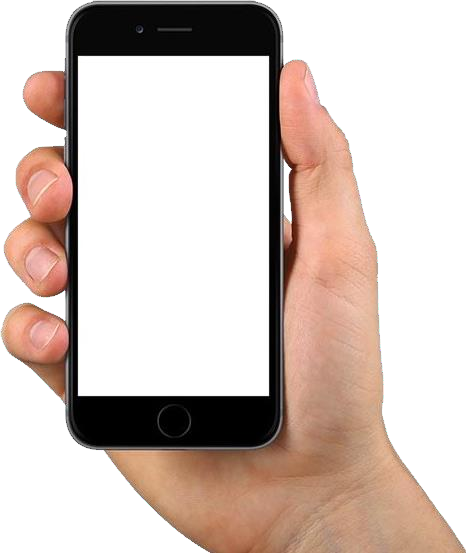 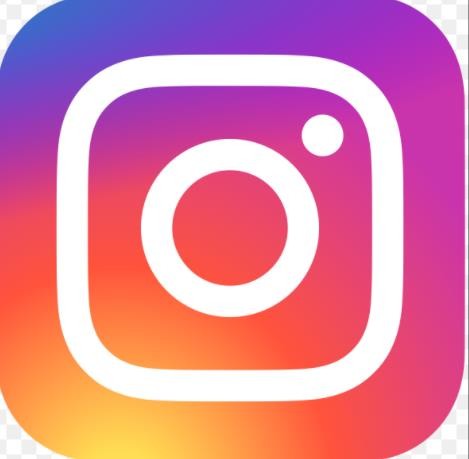 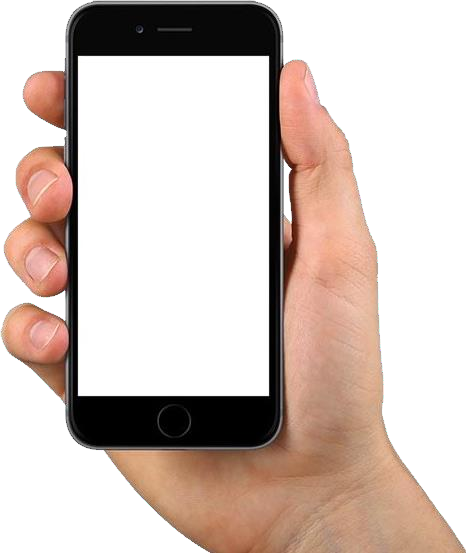 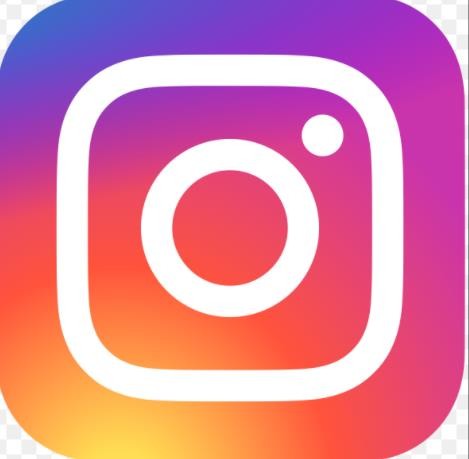 Обсъждано е как нараства значението на социалното в хранителната индустрия:Във вашата учебна тетрадка ИЗБРОЙТЕ:На колко платформи присъства вашият бизнес сега?Колко често публикувате?Можете ли да общувате по-често?Следите ли активността на вашите акаунти и къде можете да подобрите?INNOVATION FOR THE FOOD SERVICE SECTOR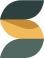 